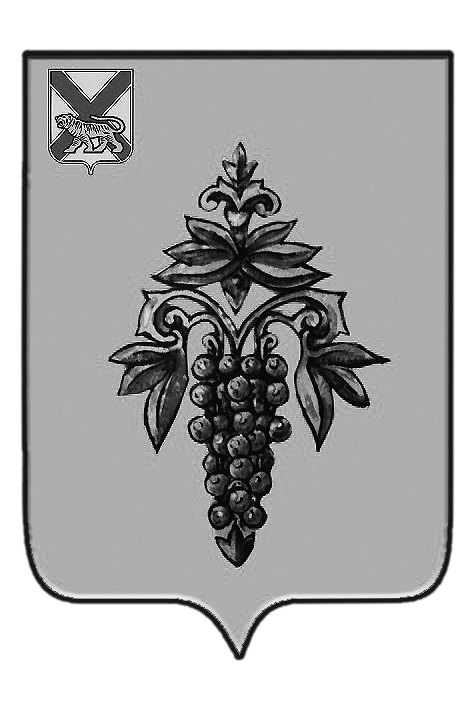 ДУМА ЧУГУЕВСКОГО МУНИЦИПАЛЬНОГО РАЙОНА Р  Е  Ш  Е  Н  И  Е	В целях приведения нормативных правовых актов в соответствии с действующим законодательством, на основании Устава Чугуевского муниципального района, Дума Чугуевского муниципального района РЕШИЛА:	1. Принять решение «О признании утратившими силу некоторых решений Думы Чугуевского муниципального района».	2. Направить указанное решение главе Чугуевского муниципального района для подписания и опубликования.ДУМА ЧУГУЕВСКОГО МУНИЦИПАЛЬНОГО РАЙОНА Р  Е  Ш  Е  Н  И  ЕПринято Думой Чугуевского муниципального района«27» июля 2018 годаСтатья 1.Признать утратившими силу решения Думы Чугуевского муниципального района: от 09.12.2014 № 483-НПА «Положение об организации сбора, вывоза бытовых отходов с территории индивидуальной жилой застройки  на территории Чугуевского муниципального района»;от 09.12.2014  №482-НПА «Положение об организации сбора, вывоза бытовых отходов и мусора на территории Чугуевского муниципального района».Статья 2. Настоящее решение вступает в силу со дня его принятия и  подлежит официальному опубликованию. Глава Чугуевскогомуниципального района                                                                              Р.Ю. Деменевот 27.07.2018 г.№ 366  О признании утратившими силу некоторых решений Думы Чугуевского муниципального районаО признании утратившими силу некоторых решений Думы Чугуевского муниципального районаЗаместитель председателя Думы Чугуевского  муниципального  района       Е.В. ПачковО признании утратившими силу некоторых решений Думы Чугуевского муниципального района